教 案 首 页课次：   2                                                                        教 案 用 纸教学内容                 1-2道路交通事故                 1-2道路交通事故                 1-2道路交通事故教学目的    通过学习，使学生了解交通事故的分类、特点。    通过学习，使学生了解交通事故的分类、特点。    通过学习，使学生了解交通事故的分类、特点。教学目的知识技能态度教学目的1.了解道路交通事故的基本概念；2.熟知道路交通事故的分类；1、掌握交通事故易受伤的人群认真、严谨教学重点交通事故的原因及特点交通事故的原因及特点交通事故的原因及特点教学难点交通事故的原因及特点交通事故的原因及特点交通事故的原因及特点教学方法提问法、讲授法、归纳法、分析法提问法、讲授法、归纳法、分析法提问法、讲授法、归纳法、分析法教学资源教材、多媒体系统教材、多媒体系统教材、多媒体系统作业布置交通事故的特点？交通事故的特点？交通事故的特点？教学后记教学对象授   课   时   间授   课   时   间授   课   时   间年       月       日（星期     ）第     节年       月       日（星期     ）第     节年       月       日（星期     ）第     节年       月       日（星期     ）第     节年       月       日（星期     ）第     节年       月       日（星期     ）第     节年       月       日（星期     ）第     节年       月       日（星期     ）第     节年       月       日（星期     ）第     节年       月       日（星期     ）第     节年       月       日（星期     ）第     节年       月       日（星期     ）第     节年       月       日（星期     ）第     节年       月       日（星期     ）第     节年       月       日（星期     ）第     节年       月       日（星期     ）第     节年       月       日（星期     ）第     节年       月       日（星期     ）第     节年       月       日（星期     ）第     节年       月       日（星期     ）第     节年       月       日（星期     ）第     节年       月       日（星期     ）第     节年       月       日（星期     ）第     节年       月       日（星期     ）第     节教学步骤与内容教学方法时间复习导入新课复习上次课所学，导入新课。提问5分钟二、知识目标 1.了解道路交通事故的基本概念；2.熟知道路交通事故的分类。5分钟三、知识学习一.交通事故的分类按事故责任分按照在交通事故中承担的主要责任对象~~车辆种类和人员——的不同，交通事故通常分为4类。机动车事故：机动车事故是指事故的当事方中汽车、摩托车、拖拉机等机动车负主要以上责任的事故；在机动 车与非机动车或行人发生的事故中，机动车负同 等责任的，也视为机动车事故。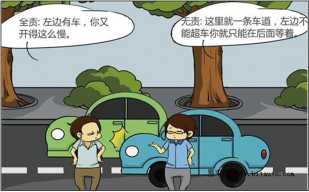 非机动车事故：非机动车事故是指自行车、人力车、三轮车、畜力车、残废人专用车及按非机动车管理的车辆 (如电动自行车）负主要以上责任的事故。行人事故：行人事故是指在事故当事人中行人负主要责任以上的事故。其他事故：其他事故是指其他在道路上进行与交通事故有关活动的人员负主要以上责任的事故，如因违章占 道作业造成的事故。按事故原因分1 )主观原因造成的事故	客观原因造成的事故按事故后果分轻微事故—般事故重大事故特大事故交通事故造成人体的重伤主要指下列情况：使人肢体残废或者毁人容貌的；使人丧失听觉、视觉或者其他器官功能的；其他对人身健康有重大伤害的。二、交通事故的特点1、不可复制性随机性频发性4、社会性5、突发性分析讲授20分钟30分钟四、课堂小节  通过本节课所学，我们要了解交通事故的分类及特点。归纳总结5分钟五、作业  交通事故的特点？15分钟